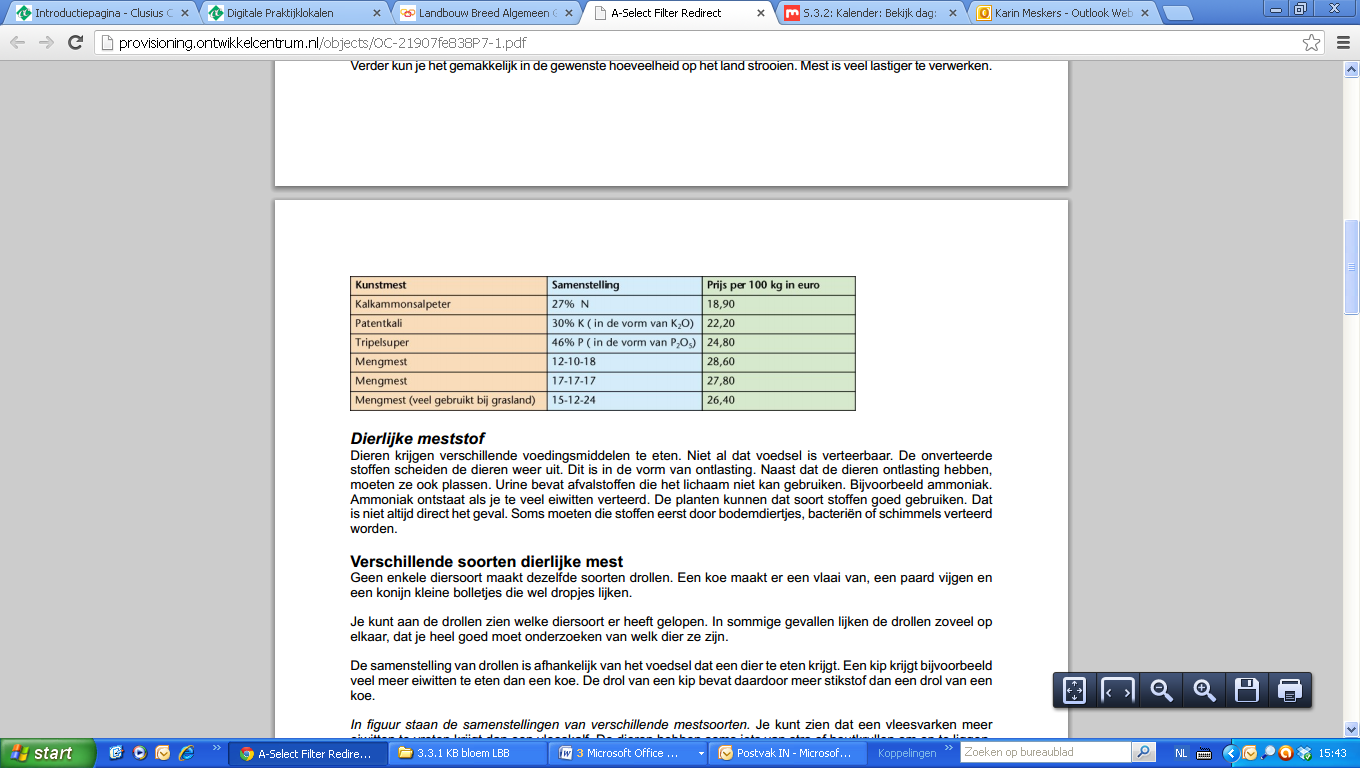 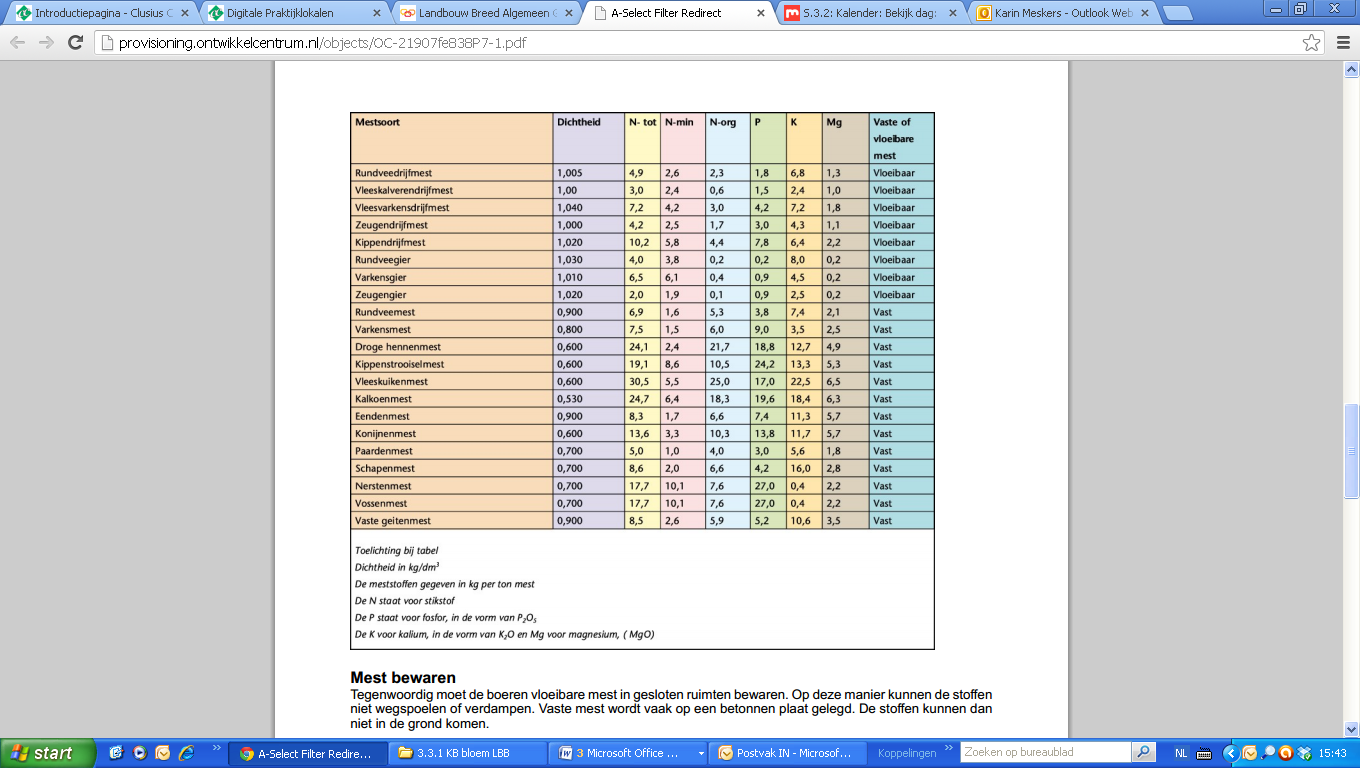 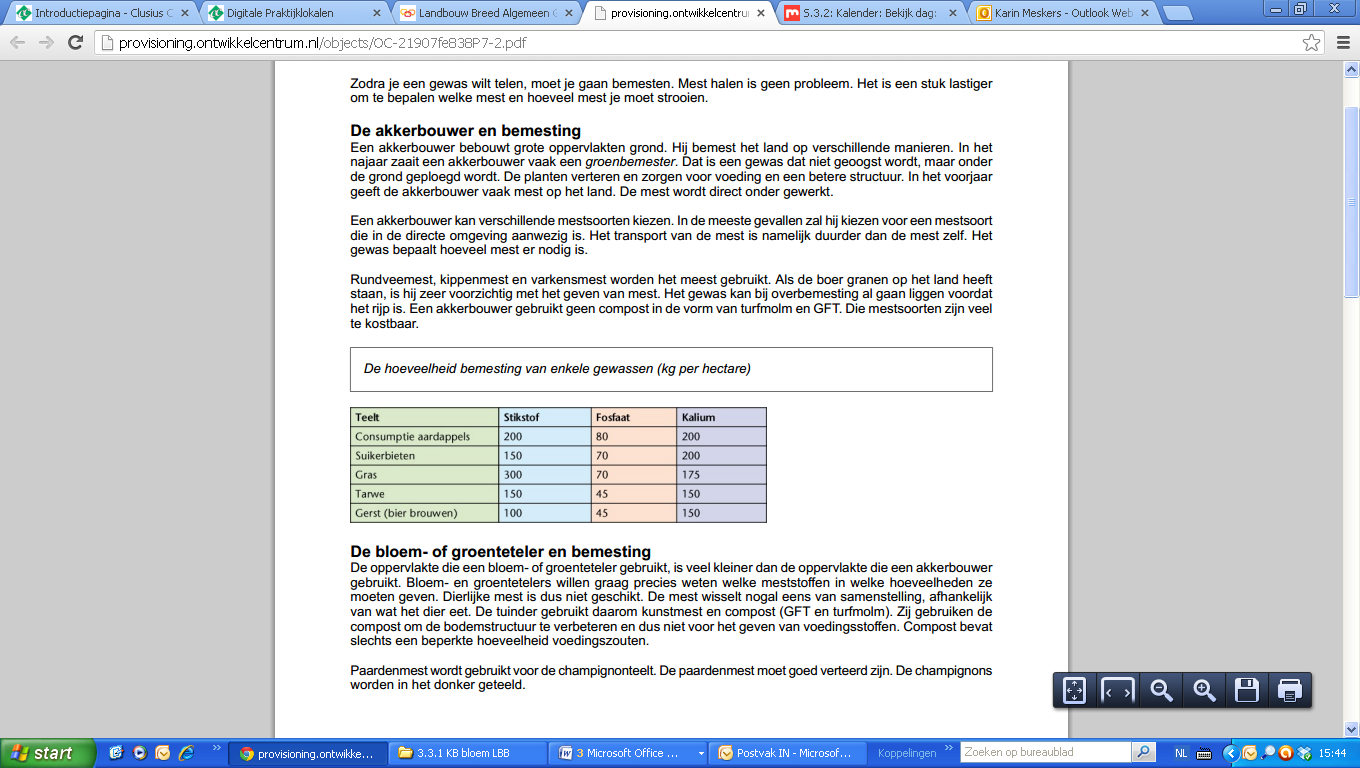 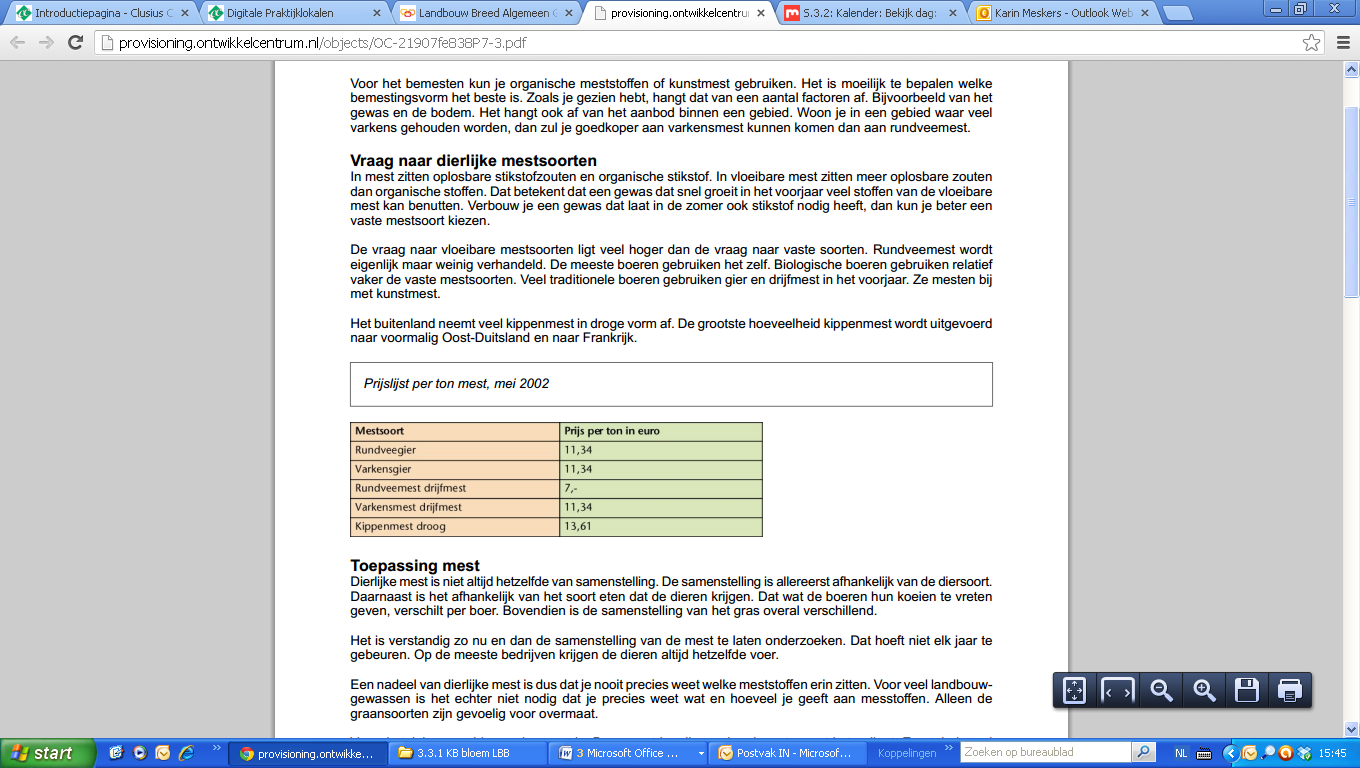 Prijzen van kunstmest per 100kg. in euroSamenstelling van verschillende mestsoorten